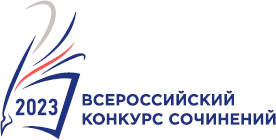 Заявка на участие во Всероссийском конкурсе сочинений 2023 годаСубъект Российской Федерации:Наименование муниципального образования (населённого пункта):ФИО участника Всероссийского конкурса сочинений (полностью):Дата рождения участника Конкурса:Класс (курс), в (на) котором обучается участник Конкурса:Почтовый адрес участника Конкурса (с индексом):Электронная почта участника Конкурса (родителей/законных представителей):Контактный	телефон	участника	Конкурса	(родителей/законных представителей):ФИО	учителя,	обеспечивающего	педагогическое	сопровождение участника Всероссийского конкурса сочинений (полностью):Электронная почта учителя, обеспечивающего педагогическое сопровождение участника Конкурса:Контактный телефон учителя, обеспечивающего педагогическое сопровождение участника Конкурса:Полное название образовательной организации участника Конкурса:ФИО	руководителя/заместителя	руководителя	образовательной организации:Почтовый	адрес	образовательной	организации	участника	Конкурса (с индексом):Электронный адрес образовательной организации участника Конкурса:Телефон образовательной организации участника Конкурса (с кодом):Подпись участника: 	/  	подпись	расшифровка подписиПодпись учителя: 	/  	подпись	расшифровка подписиПодпись руководителя/заместителя образовательной организации: 	/  	подпись	расшифровка подписи